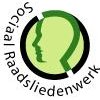 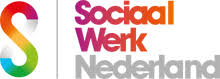 Titel aanbod: Training Inkomstenbelasting (in relatie tot het inkomen)Geaccrediteerde aanbieder van deskundigheidsbevordering voor sociaaljuridische dienstverlening bij Registerplein voor sociaaljuridische dienstverlening (www.registerplein.nl)Naam organisatie: Inkomensinzicht Training & AdviesNaam: uitvoerder/ contactpersoon: mr. Christa Romani/mr. Willem Ilmer Telefoon: 06-23209822 (Romani)Emailadres: info@inkomensinzicht.nlWebsite: www.inkomensinzicht.nlKorte inhoud van aanbod voor deskundigheidsbevordering: Training Inkomstenbelasting 2019 (in relatie tot het inkomen)Als hulpverlener komt u regelmatig de aanslagen Inkomstenbelasting tegen. De voorlopige aanslagen IB voor het huidige jaar als primair inkomen en de voorlopige of de definitieve aanslagen IB van de afgelopen vijf jaar. Maar zijn de bovenvermelde aanslagen wel juist vastgesteld? Krijgt uw klant niet teveel of te weinig uitbetaald via de voorlopige aanslag in het huidige jaar? Zijn de voorlopige of definitieve aanslagen Inkomstenbelasting van de voorgaande jaren nog te corrigeren, door bijvoorbeeld nog niet toegepaste aftrekposten of heffingskortingen? Klopt de terugvordering? Kan een correcte aanslag buiten invordering worden gesteld of is kwijtschelding mogelijk? Na deze training kunt u:Aangeven wie belastingplichtig is, wat de termijnen zijn voor aangifte, nagaan wanneer een aangifte financieel voordeel oplevert als men niet aangifteplichtig is , uitleggen wat de gevolgen zijn als klant niet aan zijn aangifteplicht voldoet;Uitleggen welke meest voorkomende inkomsten en aftrekposten er zijn, hoe en wanneer deze toe te passen/op te voeren en indien niet juist, te corrigeren;Uitleggen wanneer klant een fiscaal partner heeft en de gevolgen van dit fiscaal partnerschap kunnen benoemen/herkennen/uitleggen. Indien het fiscaal partnerschap niet juist is toegepast/opgevoerd, deze kunnen corrigeren;Uitleg geven over de systematiek  van belastingheffing, loonheffing, belastingschijven en het boxenstelsel.Nagaan of een klant recht heeft op heffingskortingen en indien deze niet of niet goed zijn toegepast/opgevoerd, dit kunnen corrigeren rekening houdend met de ingehouden loonheffing;Uitleg geven over het systeem van aanslagen (voorlopig, definitief, ambtshalve) en kunnen nagaan wat voor soort aanslag een klant heeft of gaat ontvangen;Uitleg geven over de bezwaarprocedure, uitstel van betaling, de herzieningsprocedure en de termijnen;Indien nodig zelf een bezwaarschrift of herzieningsverzoek opstellen of doorverwijzen naar de juiste interne of externe instantie;Uitleg geven over de beroepsprocedure en indien nodig doorverwijzen naar de juiste externe instantie;Informatie geven over de betalingsmogelijkheden, kwijtschelding en buiten invorderingstelling bij de Belastingdienst;  Een betalingsregeling treffen voor te betalen aanslagen in een specifieke situatie;Een eenvoudige aangifte verzorgen;Vaststellen of de voorlopige aanslag huidig jaar juist of onjuist is vastgesteld;Vaststellen of de definitieve of voorlopige aanslag voorafgaande jaren juist of onjuist is vastgesteld;De eventuele onjuiste aanslag inkomstenbelasting corrigeren.Programma:Wie is belastingplichtig?Wat als je het niet doet?De bezwaar/beroepsmogelijkheden/herziening tegen aanslag inkomstenbelastingSchema boxenstelsel (Box 2 wordt niet inhoudelijk behandeld)De meest voorkomende inkomsten en aftrekpostenWie is fiscaal partner?Aan de hand van een jaaropgave en aftrekposten een handmatige berekening maken te betalen IBHet schijventarief/de progressieWat zijn heffingskortingen? Welke heffingskortingen zijn van toepassing?Hoe hoog zijn de heffingskortingen (opbouw en afbouw)Het berekenen van de werkelijk verschuldigde inkomstenbelastingHet verklaren van de teruggaaf of de te betalen belasting aan de hand van de jaaropgave(n) inclusief de mogelijke aftrekposten of mogelijk inkomsten uit Box 3Niveau: hbo met cijfermatig inzichtAantal uren van aanbod: hele dag 9.30 -16.30 uur met veel casuïstiek uit de raadsliedenpraktijk. Kosten: In company € 1.750,- excl. btw (12 deelnemers). Open inschrijving gaat via Asessor €390,- excl. btw CV van aanbieder(s): zie bijlage